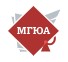 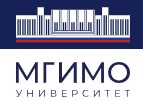 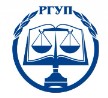 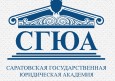 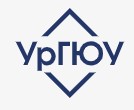 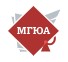 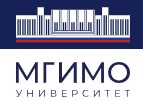 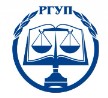 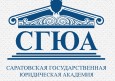 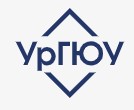 Московский государственный юридический университет имени О.Е. Кутафина Московский государственный институт международных отношений (университет)  Министерства иностранных дел Российской Федерации Российский государственный университет правосудия Саратовская государственная юридическая академия  Уральский государственный юридический университет имени В.Ф. Яковлева                                                 Очное участие: г. Москва, ул. ул. наб. Шитова, д. 72, корп. 3   Участие онлайн: https://rsuj.ktalk.ru/ofe9psdie7j6                  Контакты:                 Садовская Татьяна Дмитриевна, доцент кафедры финансового права РГУП, к.ю.н., std-tsu@yandex.ru Петрова Инга Вадимовна, доцент кафедры финансового права МГЮА, к.ю.н., доцент, ivpetrova@msal.ru  ПРИВЕТСТВИЯ 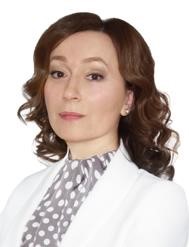 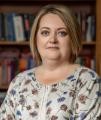 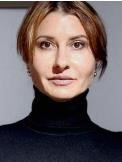 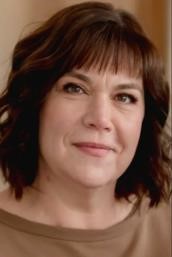 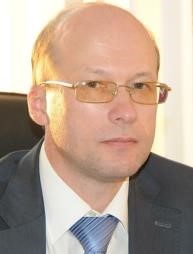 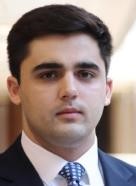 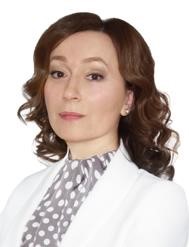 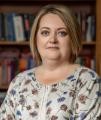 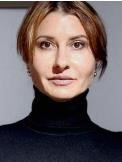 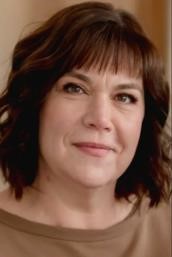 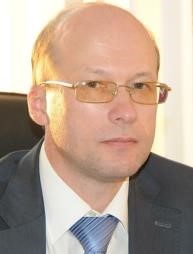 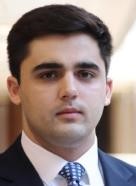 Садовская Татьяна Дмитриевна, доцент кафедры финансового права РГУП, доцент, к.ю.н., руководитель студенческого научного проекта кафедры Попкова Жанна Георгиевна, доцент кафедры государственно-правовых дисциплин Приволжского филиала РГУП, к.ю.н., доцент Петрова Инга Вадимовна, доцент кафедры финансового права МГЮА, к.ю.н., доцент Землянская Наталья Ивановна, доцент кафедры финансового, банковского и таможенного права имени профессора Нины Ивановны Химичевой СГЮА, к.ю.н., доцент Кукушкин Владимир Михайлович, доцент кафедры финансового права УрГЮА, к.ю.н., доцент Биярсланов Бадрутдин Гаджиевич, заместитель заведующего кафедрой государственного регулирования МГИМО МИД России ПРИГЛАШЕННЫЙ СПИКЕР    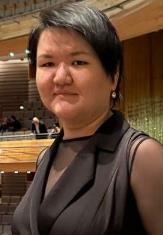 Кичикова Алта Баатровна руководитель экспертной группы  Центра методологического обеспечения вопросов финансовой стабильности  Департамента финансовой стабильности  Центрального банка Российской Федерации     ВЕДУЩИЕ 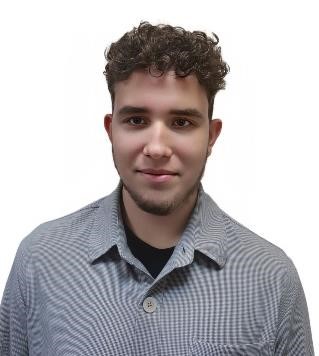 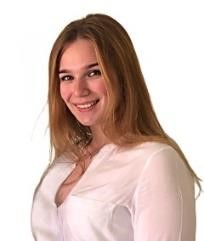 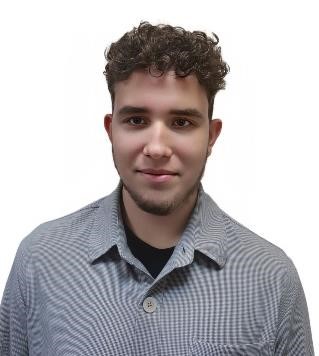 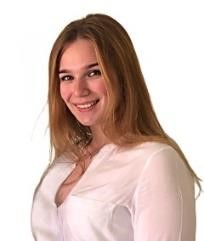 Постанюк Савва Владимирович                                  Бултыгина Дарья Михайловна студенты 2 курса направления «Юриспруденция» РГУП ДОКЛАДЫ УЧАСТНИКОВ (регламент выступления - до 15 минут) Кичикова Алта Баатровна, руководитель экспертной группы Центра методологического обеспечения вопросов финансовой стабильности Департамента финансовой стабильности ЦБ РФ  «Особенности и необходимость применения макропруденциальных лимитов Банком России  в ипотечном кредитовании как инструментов денежно-кредитной политики государства» Булах Анжелика Артемовна, студентка 4 курса Института юстиции, Уральский государственный юридический университет имени В.Ф. Яковлева «Правовое регулирование деятельности финансовых экосистем» Сушкова Елизавета Игоревна, Ершова Екатерина Александровна, студентки 2 курса, Московский государственный институт международных отношений (университет) Министерства иностранных дел Российской Федерации  «Глобальные мировые тренды в банковском секторе: настоящее и будущее» Самохина Анастасия Александровна, Пластамак Ярослав Андреевич, студенты 2 курса ОЮФ, Российский государственный университет правосудия «Направления и способы защиты прав потребителей в банковской сфере» Садкеева Дарья Дмитриевна, студентка 3 курса Института юстиции, Саратовская государственная юридическая академия «Биометрия как способ обеспечения безопасности в банковской сфере» Криницкий Сергей Сергеевич, студент 3 курса Института правового консалтинга, Московский государственный юридический университет имени О.Е. Кутафина «Риски в банковском секторе как критерии оценки финансовой устойчивости кредитных организаций» УЧАСТНИКИ ДИСКУССИИ Горбунов Евгений Алексеевич, аспирант 1 курса, Московский государственный юридический университет имени О.Е. Кутафина Шестопалов Александр Андреевич, магистрант 2 курса, Московский государственный юридический университет имени О.Е. Кутафина Бочкова Дарья Сергеевна, магистрантка 1 курса, Московский государственный юридический университет имени О.Е. Кутафина Парфенова Дарья Владимировна, студентка 3 курса Института бизнес-права, Московский государственный юридический университет имени О.Е. Кутафина Мелкумов Казихан Имранович, студент 3 курса Института бизнес-права, Московский государственный юридический университет имени О.Е. Кутафина Кузьмин Владимир Владимирович, студент 3 курса Института бизнес-права, Московский государственный юридический университет имени О.Е. Кутафина Хренова Екатерина Сергеевна, студентка 3 курса Института бизнес-права, Московский государственный юридический университет имени О.Е. Кутафина Семушева Эвелина Викторовна, студентка 3 курса Института бизнес-права, Московский государственный юридический университет имени О.Е. Кутафина Гришин Тимофей Александрович, студент 3 курса Института бизнес-права, Московский государственный юридический университет имени О.Е. Кутафина Карпов Дмитрий Александрович, студент 3 курса Института бизнес-права, Московский государственный юридический университет имени О.Е. Кутафина Мальцева Софья Васильевна, студентка 3 курса Института бизнес-права, Московский государственный юридический университет имени О.Е. Кутафина Шабалина Татьяна Рудольфовна, студентка 3 курса Института бизнес-права, Московский государственный юридический университет имени О.Е. Кутафина Будейская Ирина Андреевна, студентка 3 курса Института правового консалтинга, Московский государственный юридический университет имени О.Е. Кутафина Крузе Анастасия Ильинична, студентка 3 курса Института правового консалтинга, Московский государственный юридический университет имени О.Е. Кутафина Климкина Елизавета Павловна, студентка 3 курса Института правового консалтинга, Московский государственный юридический университет имени О.Е. Кутафина Сиротинина Дарья Максимовна, студентка 3 курса Института правового консалтинга, Московский государственный юридический университет имени О.Е. Кутафина Гусейнова Пакиза Джейхуновна, студентка 3 курса Института правового консалтинга, Московский государственный юридический университет имени О.Е. Кутафина Жукова Анастасия Витальевна, студентка 3 курса Института правового консалтинга, Московский государственный юридический университет имени О.Е. Кутафина Чернова Полина Олеговна, студентка 3 курса Института правового консалтинга, Московский государственный юридический университет имени О.Е. Кутафина Петрова Яна Петровна, студентка 3 курса Института правового консалтинга, Московский государственный юридический университет имени О.Е. Кутафина Гасанов Ринат Рахманович, студент 3 курса Института правового консалтинга, Московский государственный юридический университет имени О.Е. Кутафина Беликова Олеся Константиновна, студентка 2 курса, Московский государственный институт международных отношений (университет) Министерства иностранных дел Российской Федерации Грязнов Александр Игоревич, студент 2 курса, Московский государственный институт международных отношений (университет) Министерства иностранных дел Российской Федерации Иванова Мария Сергеевна, студентка 2 курса, Московский государственный институт международных отношений (университет) Министерства иностранных дел Российской Федерации Кульбакова Ольга Игоревна, студентка 2 курса, Московский государственный институт международных отношений (университет) Министерства иностранных дел Российской Федерации Судаков Дмитрий Алексеевич, студент 2 курса, Московский государственный институт международных отношений (университет) Министерства иностранных дел Российской Федерации Хлапонина Татьяна Сергеевна, студентка 2 курса, Московский государственный институт международных отношений (университет) Министерства иностранных дел Российской Федерации Аксенова Диана Сергеевна, студентка 2 курса ОЮФ, Российский государственный университет правосудия  Барыкова Иляна Радиславовна, студентка 2 курса ОЮФ, Российский государственный университет правосудия Верещагин Владислав Вячеславович, студент 2 курса ОЮФ, Российский государственный университет правосудия Гарбузов Евгений Александрович, студент 2 курса ОЮФ, Российский государственный университет правосудия Задорожная Кристина Дмитриевна, студентка 2 курса ОЮФ, Российский государственный университет правосудия Каменская Виктория Алексеевна, студентка 2 курса ОЮФ, Российский государственный университет правосудия Канаев Владимир Николаевич, студент 2 курса ОЮФ, Российский государственный университет правосудия Кашуба Юлия Александровна, студентка 2 курса ОЮФ, Российский государственный университет правосудия Кильдюшкина Алина Вячеславовна, студентка 2 курса ОЮФ, Российский государственный университет правосудия Котляревский Никита Владиславович, студент 2 курса ОЮФ, Российский государственный университет правосудия Кузнецов Матвей Андреевич, студент 2 курса ОЮФ, Российский государственный университет правосудия Курдовер Руслан Витальевич, студент 2 курса ОЮФ, Российский государственный университет правосудия Маринец Евгения Родионовна, студентка 2 курса ОЮФ, Российский государственный университет правосудия Маслова Елизавета Александровна, студентка 2 курса ОЮФ, Российский государственный университет правосудия Надвидов Владимир Николаевич, студент 2 курса ОЮФ, Российский государственный университет правосудия Некрашевич Виктория Дмитриевна, студентка 2 курса ОЮФ, Российский государственный университет правосудия Отук-оол Шолбан Айсанович, студент 2 курса ОЮФ, Российский государственный университет правосудия Палагина Татьяна Максимовна, студентка 2 курса ОЮФ, Российский государственный университет правосудия Рыбакова Мария Васильевна, студентка 2 курса ОЮФ, Российский государственный университет правосудия Сумин Никита Денисович, студент 2 курса ОЮФ, Российский государственный университет правосудия Тезина Елизавета Евгеньевна, студентка 2 курса ОЮФ, Российский государственный университет правосудия Толстикова Варвара Александровна, студентка 2 курса ОЮФ, Российский государственный университет правосудия Эргашев Сардорбек Махмуджон угли, студент 2 курса ОЮФ, Российский государственный университет правосудия Азизов Азиз Маратович, студент 2 курса Юридического института правосудия и адвокатуры, Саратовская государственная юридическая академия Амосова Ада Павловна, студентка 2 курса Юридического института правосудия и адвокатуры, Саратовская государственная юридическая академия Амшокова Амина Азретовна, студентка 2 курса Института правоохранительной деятельности, Саратовская государственная юридическая академия Ананикян Лолита Норайровна, студентка 3 курса Института прокуратуры, Саратовская государственная юридическая академия Арефьев Илья Сергеевич, студент 3 курса Института прокуратуры, Саратовская государственная юридическая академия Васильева Анна Александровна, студентка 3 курса Института прокуратуры, Саратовская государственная юридическая академия Дышниева Хэда Анзоровна, студентка 2 курса Института правоохранительной деятельности, Саратовская государственная юридическая академия Евстигнеева Валерия Владимировна, студентка 3 курса Института прокуратуры, Саратовская государственная юридическая академия Заворотынский Данил Вадимович, студент 3 курса Института правоохранительной деятельности, Саратовская государственная юридическая академия Земцова Екатерина Дмитриевна, студентка 2 курса Юридического института правосудия и адвокатуры, Саратовская государственная юридическая академия Иваничева Елизавета Дмитриеевна, студентка 3 курса Института прокуратуры, Саратовская государственная юридическая академия Ильченко Александр Александрович, студент 3 курса Института прокуратуры, Саратовская государственная юридическая академия Карамышев Денис Андреевич, аспирант Комаров Владислав Михайлович, студент 2 курса Институт юстиции, Саратовская государственная юридическая академия Комкова Надежда Николаевна, студентка 3 курса Института прокуратуры, Саратовская государственная юридическая академия Коптелина Татьяна Сергеевна, студентка 3 курса Института прокуратуры, Саратовская государственная юридическая академия Косова Дарья Дмитриевна, студентка 2 	курса 	Института 	правоохранительной 	деятельности, 	Саратовская государственная юридическая академия Косьяненко Ангелина Юрьевна, студентка 	2 курса Юридического института правосудия и адвокатуры, Саратовская государственная юридическая академия Кострюкова Екатерина Алексеевна, студентка 3 курса Института прокуратуры, Саратовская государственная юридическая академия Лопанов Иван Николаевич, студент 3 курса Института правоохранительной деятельности, Саратовская государственная юридическая академия Мамонова Дарья Викторовна, студентка 3 курса Института прокуратуры, Саратовская государственная юридическая академия Манцыгин Алексей Михайлович, студент 2 курса Юридического института правосудия и адвокатуры, Саратовская государственная юридическая академия Михина Анастасия Николаевна, студентка 3 курса Института прокуратуры, Саратовская государственная юридическая академия Муртазалиев Марат Саидович, студент 2 курса Института правоохранительной деятельности, Саратовская государственная юридическая академия Никончук Мария Николаевна, студентка 3 курса Института прокуратуры, Саратовская государственная юридическая академия Осипова Олеся Юрьевна, студентка 3 курса Института прокуратуры, Саратовская государственная юридическая академия Парфенова Тамара Алексеевна, студентка 3 курса Института прокуратуры, Саратовская государственная юридическая академия Разумовская Анастасия Андреевна, студентка 3 курса Института прокуратуры, Саратовская государственная юридическая академия Савушкин Дмитрий Алексеевич, студент 5 курса Института юстиции, Саратовская государственная юридическая академия Семенов Кирилл Сергеевич, студент 3 курса Института прокуратуры, Саратовская государственная юридическая академия Совзиханова Фатима Долгатовна, студентка  2 курса Юридического института правосудия и адвокатуры, Саратовская государственная юридическая академия Соколова Анастасия Дмитриевна, студентка  3 курса Института 	прокуратуры, 	Саратовская 	государственная юридическая академия Сычева Мария, студентка 3 курса Института прокуратуры, Саратовская государственная юридическая академия Татарова Кристина Муратовна, студентка 3 курса Института правоохранительной деятельности, Саратовская государственная юридическая академия Травникова Анастасия Александровна, студентка 2 курса Юридического института правосудия и адвокатуры, Саратовская государственная юридическая академия Утаралиева Элина Нурлановна, студентка 3 курса Института прокуратуры, Саратовская государственная юридическая академия Хацуков Беслан Муратович, студент 2 курса Института Юстиции, Саратовская государственная юридическая академия Хомченко Артем Вадимович, студент 3 курса Института прокуратуры, Саратовская государственная юридическая академия Цветкова Дарья Романовна, студентка 3 курса Института прокуратуры, Саратовская государственная юридическая академия Чернышова Дарья Сергеевна, студентка 3 курса Института прокуратуры, Саратовская государственная юридическая академия Чувашова Ирина Андреевна, студентка 3 курса Института прокуратуры, Саратовская государственная юридическая академия Шпилько Ирина Сергеевна, студентка 3 курса Института прокуратуры, Саратовская государственная юридическая академия Шуркалов Максим Алексеевич, студент 2 курса Института Юстиции, Саратовская государственная юридическая академия Арзамасцева Алеся Николаевна, студентка 4 курса Института юстиции, Уральский государственный юридический университет имени В.Ф. Яковлева Видякина Анна Олеговна, студентка 4 курса Института юстиции, Уральский государственный юридический университет имени В.Ф. Яковлева Калыкназарова Нуриза Каныбековна, студентка 4 курса Института юстиции, Уральский государственный юридический университет имени В.Ф. Яковлева Майоров Александр Алексеевич, студент 3 курса Института права и предпринимательства, Уральский государственный юридический университет имени В.Ф. Яковлева Мартынов Роман Владимирович, студент 4 курса Института юстиции, Уральский государственный юридический университет имени В.Ф. Яковлева Сорокин Аркадий Владимирович, студент 3 курса Института права и предпринимательства, Уральский государственный юридический университет имени В.Ф. Яковлева Шестакова Юлия Дмитриевна, магистрантка 1 курса Института права и предпринимательства, Уральский государственный юридический университет имени В.Ф. Яковлева 